ESTUDO EM CASA – DISTANCIAMENTO SOCIAL – COVID 19ATIVIDADES DE GEOMETRIA – 6° ANO A, B e C – 2 AULAS17ª SEMANA: DE 27/07/2020 a 31/07/2020PROFª LUCIENE RIBEIROPROFª KARINA APARECIDA MATIAS ALVES BERTELI  Orientações: O trabalho pode ser copiado no caderno ou impresso e colado. Deve constar no trabalho NOME COMPLETO, NÚMERO, SÉRIE “ANO” e NOME DA PROFESSORA, sob pena de não ser corrigido por falta de informações indispensáveis para a correção do mesmo;O trabalho DEVE SER ENTREGUE POR FOTO (ou mensagem com as respostas) ATÉ DIA 03/08/2020 – segunda-feira, no whatsapp pessoal da professora.Ele irá compor a nota do 2ºbimestre. E a não realização acarretará em dano considerável a nota do aluno.TRABALHO DE GEOMETRIA (2º Bimestre)NOME: _____________________________________________________Nº _____ 6º ano ___Professora: ______________________________________________________Associe a primeira coluna com a segunda.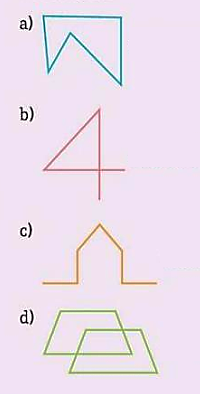 Quais das figuras abaixo não representam polígonos? 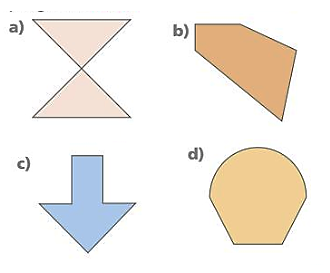 3- Classifique os quadriláteros em paralelogramos ou trapézio.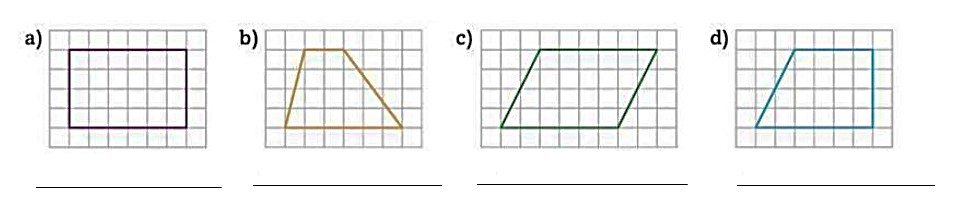 4- Quantas diagonais tem um quadrilátero? 3 diagonais.4 diagonais.1 diagonal.2 diagonais.